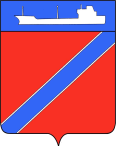 ПОСТАНОВЛЕНИЕАДМИНИСТРАЦИЯ ТУАПСИНСКОГО ГОРОДСКОГО ПОСЕЛЕНИЯТУАПСИНСКОГО РАЙОНА  от _03.06.2019__                                                                                                 № __659___г. ТуапсеО предоставлении Маллакурбанову Б.Э. разрешения на отклонение от предельных параметров разрешенного строительства на земельном участке с кадастровым номером: 23:51:0302003:120, расположенном по адресу: Краснодарский край, г.Туапсе, ул. Адмирала Макарова, стр.33а 	В соответствии с Градостроительным кодексом Российской Федерации, Федеральным законом от 6 октября 2003 года № 131-ФЗ «Об общих принципах организации местного самоуправления в Российской Федерации», Правилами землепользования и застройки Туапсинского городского поселения Туапсинского района, утвержденными решением Совета Туапсинского городского поселения от 24 сентября 2015 года № 43.2, учитывая заключение о результатах публичных слушаний от 29 апреля 2019 года,    п о с т а н о в л я ю: 	1. Предоставить Маллакурбанову Бейдуллах Эседуллаховичу разрешение на отклонение от предельных параметров разрешенного строительства на земельном участке площадью 128 кв.м, расположенном по адресу: Краснодарский край, г.Туапсе, ул. Адмирала Макарова, стр.33а, с кадастровым номером: 23:51:0302003:120 и объектов капитального строительства, путем установления следующих параметров: минимальный отступ зданий, строений, сооружений, от границ земельного участка: по границе (по красной линии) –от т.1 до т.4; 0,5 м- от т.1 до т.2; по границе – от т.2 до т.3;- 0,5- от т.3 до т.4. Максимальное количество этажей - 2 этажа. Максимальная высота зданий, строений, сооружений от уровня планировочной отметки до конька кровли или верха парапета здания - не более 8м. Минимальная доля озелененной территории земельного участка - отсутствует, согласно графических материалов  МУП ТГП «АиГ г.Туапсе» от 30.01.2019г.	2.  Отделу имущественных и земельных отношений (Винтер):	1) опубликовать настоящее постановление в газете «Черноморье сегодня»;	2) разместить настоящее постановление на официальном сайте администрации Туапсинского городского поселения Туапсинского района в информационно - телекоммуникационной сети «Интернет».3. Контроль за выполнением настоящего постановления возложить на заместителя главы администрации Туапсинского городского поселения Туапсинского района  М.В. Кривопалова.	4. Постановление вступает в силу со дня его подписания.  Глава Туапсинскогогородского поселенияТуапсинского района					   		            В.К. Зверев